130000Urinal HYBRIMATIC FINOArt. 130000 AusschreibungstextEinzelurinal wandhängend mit Hybrid-Spülsystem: 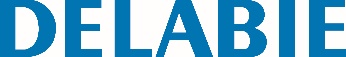 HYBRIMATIC-System: - Betrieb durch 6V-Lithium-Batterie Typ CR 17345. - Verdeckter Flüssigkeitssensor. - Membranventil ohne Sperrflüssigkeit. - Elektronik im Urinal integriert. - Kurze Spülung von 1 Sekunde nach jeder Nutzung im Eco-Programm (oder 3 Sekunden im Komfort-Programm). - Mit Stoßzeit-Programm: Spülung nach starker Frequentierung. - Hygienespülung von 7 Sek. alle 24 h im Eco-Programm (oder 14 Sek. alle 12 h im Komfort-Programm): verhindert Geruchsbildung und Verstopfen der  Rohrleitungen. - Spülmenge voreingestellt auf 0,07 l/Sek. bei 3 bar, einstellbar. - Vorabsperrung. Urinal FINO wandhängend spülrandlos: - Bakteriostatischer Edelstahl Werkstoff 1.4301, Oberfläche Edelstahl satiniert. - Materialstärke: 1,2 mm. - Spülwasseranschluss von hinten verdeckt. - Abgang waagerecht verdeckt. Voraussichtlich erhältlich ab 2. Halbjahr 2020 in Rücksprache mit unserem Vertriebsinnendienst.